INSTRUÇÕES PARA A PREPARAÇÃO DE ARTIGOS PARA O1º CIAGRON.INSTRUCTIONS FOR PREPARING ARTICLES FOR THE1º CIAGRON.Autor Um1, Autor Dois1, Autor Três2, ...Autorn.1Instituição, Departamento ou Campus, autor1@xxx.exemplo.br, autor2@xxx.exemplo.br.2Instituição, Departamento ou Campus, autor3@xxx.exemplo.br. Obs.: A numeração das instituições é realizada quando existir mais de uma instituição participante.Apresentado no           1º CIRCUITO AGRONÔMICO ONLINE – CIAGRON 2020.14 à 18 de Setembro de 2020, Alegre - ES, BrasilRESUMO - Este modelo apresenta as instruções para a preparação de resumos expandidos para o 1º Circuito Agronômico Online. Os autores devem segui-lo para a preparação de originais em formato Microssoft Office Text Document (.doc ou .docx), a partir dos quais serão produzidos os anais do evento, em versão eletrônica. Somente os resumos que respeitarem este modelo serão considerados para a aceitação no evento e publicação nos Anais. O resumo deve conter de 7-12 linhas.PALAVRAS-CHAVE: Usar até 5 palavras chaves, separadas por ponto e vírgula. Não repita palavras contidas no título.KEYWORDS:SEÇÃO:INTRODUÇÃOComo o processo prevê apenas uma rodada de avaliação, os autores devem ser cuidadosos com a apresentação técnica e também com a sintaxe e a ortografia, sob pena de recusa do trabalho. Todas as instruções devem ser lidas antes do início da digitação do manuscrito.Os manuscritos devem ser enviados no formato, .doc ou .docx, com resolução mínima de 300 pontos por polegada. Estes textos serão utilizados para a produção dos Anais. Logo, os autores devem seguir cuidadosamente as instruções. Sugerimos que a seção Introdução seja concisa, contendo de dois a quatro parágrafos, que situem a motivação do estudo e as bases da literatura científica que justifiquem o objetivo principal do trabalho, colocado no último parágrafo.METODOLOGIAEste modelo foi elaborado usando o editor de texto MS-Word. Para a preparação do artigo devem ser rigorosamente respeitados os padrões estabelecidos nos próximos parágrafos.Tamanho do Papel: Antes de redigir o texto, assegure-se que a página está configurada para papel A4 (210 x 297 mm), no modo retrato. Na impressão de cópias para fins de verificação, correção, etc, certifique-se que a impressora está configurada para esse tipo de papel. Extensão do Artigo: O tamanho máximo dos artigos é de cinco páginas. Artigos em Word com mais de cinco páginas serão recusados. Margens: Deve se respeitar margens de 40mm na margem superior, 25 mm na borda esquerda e direita e 20 mm na borda inferior.Formato da Página: Formate o texto do corpo do artigo em apenas uma coluna. Todo o texto deve ser justificado à direita e à esquerda.Fontes: Use fonte Times New Roman, 10 pontos e espaçamento simples.O resumo das fontes e estilos que devem ser adotados é apresentado na Tabela 1.Título e Autoria: Esta seção do artigo deve ser redigida com o texto centralizado, em uma única coluna compreendendo toda a largura do papel, porém respeitando as margens laterais. O título não deve exceder duas linhas (12 pontos, negrito, letras maiúsculas). Evite abreviações não usuais. As demais informações, compreendendo lista de autores, respectivas afiliações e e-mail do primeiro autor devem ser redigidos conforme o modelo. O título, autores e endereços/afiliações, devem ser separados entre si por uma linha (10 pontos). O título em inglês deve seguir a formatação do título em português.Tabela 1. Tamanho e estilo das fontes.Fonte: SEAGRO (2019). Se o próprio autor, omitir.Resumo: Deve ser conciso e resumir todo o artigo. Não use recuo de parágrafo antes da palavra Resumo e escreva todo o texto em um só parágrafo.Estilo: Use seções separadas para Introdução, Material e Métodos, Resultados e Discussão, Conclusão, Agradecimentos (opcional) e Referências. Os títulos das seções (centralizados) devem ser apresentados em negrito (10 pontos), com uma linha em branco antes e depois de cada título (10 pontos), em caixa alta. Use apenas tais títulos como cabeçalhos, evitando cabeçalhos de segunda ordem. Para enfatizar o início de subseções, inicie um novo parágrafo, redigindo adequadamente a sua primeira sentença, que deve endereçar o novo assunto. Corpo do texto: Use fonte Times New Roman (10 pontos, normal) ao longo do artigo. Utilize itálico para palavras em outros idiomas ou, se indispensável, para enfatizar denominações ou expressões. Inicie cada novo parágrafo com uma margem esquerda (recuo) de 0,5 cm, e não deixe linhas em branco entre parágrafos. Tabelas e Figuras: Inclua figuras e tabelas tão perto quanto possível de onde foram citadas, e após a sua primeira citação no texto. Numere figuras e tabelas consecutivamente, usando algarismos arábicos (Tabela 1, Tabela 2,.., Figura 1, Figura 2,...), e coloque um título ou legenda em cada tabela ou figura, respectivamente, utilizando, nesse caso, fonte Arial. Os títulos devem ser colocados acima das tabelas (10 pontos, normal) e as legendas abaixo das figuras. As fontes abaixo das tabelas e  figuras (9 pontos, normal), devendo-se ser omitida caso o elemento seja de autoria dos próprios autores. Lembre-se da diferença entre tabelas e figuras: tabelas devem conter somente caracteres alfanuméricos e nenhum elemento gráfico. Não use fontes com menos de 8 pontos. Fotografias digitais ou esquemas e diagramas podem fazer parte de figuras, mas devem apresentar alta definição (300 pontos por polegada). No texto, referencie figuras e tabelas com a primeira letra maiúscula. A Tabela 1 deve ser usada como modelo a ser adotado: linhas horizontais devem ser usadas apenas para delimitar a tabela e separar os títulos das colunas dos respectivos dados. Evite o uso de linhas verticais. A Figura 1 contém um exemplo de figura e mostra o logotipo da SEAGRO.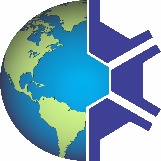 Figura 1. Logotipo da SEAGRO.Fonte: SEAGRO (2019).Agradecimentos: Quaisquer agradecimentos a pessoas ou órgãos financiadores devem ser colocados nessa seção, antes das referências.Referências: As referências devem ser citadas no texto dentro de parênteses letras maiúsculas e fora do parênteses minúsculas (seguindo a NBR6023 / 2002). Liste as referências em ordem alfabética e alinhadas à esquerda, na última seção do artigo, a qual deve ser intitulada Referências, como apresentado neste modelo. Use fonte Times New Roman (10 pontos, normal). Inicie cada novo parágrafo sem recuo, o corpo do parágrafo deve conter  recuo de 0,5 cm, e não deixe linhas em branco entre referências. Exemplos de citação: A velocidade de condução nervosa pode variar em função da mudança de temperatura (CHERNIACK et al., 2004). Segundo Bahrami et al. (2004) a temperatura promove mudanças na latência ou na neurotransmissão (SAMIGULLIN; CLOUEN, 2003).RESULTADOS E DISCUSSÕESObserve o acabamento final. Não termine uma página com o título de uma seção. Não inicie uma página com uma linha incompleta. Não sublinhe nenhuma parte do texto.Antes de submeter o resumo, imprima, de preferência, em formato PDF, uma prova do seu artigo em impressora a laser ou a jato de tinta e verifique a qualidade da versão impressa.CONCLUSÃOSubmeta seu artigo respeitando a data limite para tal, que será rigorosamente respeitada.A próxima seção ilustra o formato a ser seguido para referências de livros, teses e obras completas; capítulos de livros; periódicos; anais de congressos e publicações eletrônicas.REFERÊNCIASLivro com título primário e título secundário (ou subtítulo)MEDEIROS, J. B. Redação científica: a prática de fichamentos, resumos, resenhas. 9. ed. São Paulo: Atlas, 2007.Capítulo de livro, quando o autor do capítulo não é o autor do livro.CAGNON, J. R.; CEREDA, M. P.; PANTAROTO, S. Glicosídeos cianogênicos da mandioca: biossíntese, distribuição, destoxificação e métodos de dosagem. In: cereda, m. P. (Org.). Agricultura: tuberosas amiláceas. São Paulo: Cargill, 2002. p. 83-99.FERRAO, R. G. et al. A cafeicultura no estado do Espírito Santo. In: TOMAZ, M. A. et al. (Org.). Tecnologias para a sustentabilidade da cafeicultura. Alegre: Ufes, 2011. p. 19-50.Artigo de revista com indicação de autoria.SOUZA, J. O. et al. Novas raças de Bremia lactucae, agente causador do míldio da alface, identificadas no estado de São Paulo. Horticultura Brasileira, Brasília, v. 29, n. 3, p. 282-286, jul.–set. 2011.Dissertação	CAMARA, G. de R. Toxicidade de manipueira sobre Meloidogyne spp. 2015. 48 f. Dissertação (Mestrado em Produção Vegetal)–Universidade Federal do Espírito Santo, Alegre, ES, 2015.TesePEIXOTO, J. R. Melhoramento do pimentão (Capsicum annuum L.) visando à resistência aos nematoides do gênero Meloidogyne spp. 1995. 103 f. Tese (Doutorado em Fitotecnia)–Universidade Federal de Lavras, Lavras, MG, 1995.Trabalho publicado em anais de congressoANDRADE, W. S. de P.; LIMA, J. E. de; NOGUEIRA, M. A. Demanda de leite fluido no Brasil no pós-Plano Real. In: CONGRESSO BRASILEIRO DE ECONOMIA E SOCIOLOGIA RURAL, 39., 2001, Recife, PE. Anais ... Brasília, DF: SOBER, 2001.Documento eletrônico, obtido via Internet.CHAGAS, L. M. P. de F. Apresentando alguns aspectos históricos do desenvolvimento da lógica clássica, ciência das ideias e dos processos da mente. Revista Milenium. [S. I.]: Instituto Politécnico de Viseu, n. 29, 2004. Disponível em: <http://repositorio.ipv.pt/bitstream/10400.19/586/1/Apresentando%20alguns%20aspectos.pdf>. Acesso em: 15 maio 2016.Trabalho não publicado ou texto de aula.CAMARA, G. de R. Levantamento nematológico, quantificação de danos e potencial impacto das mudanças climáticas globais no patossistema Meloidogyne spp. vs Coffea spp. Alegre, ES: UFES, 13 maio 2016 (Palestra).Caderno didático.GOMES, J. M.; PAIVA, H. N. de. Viveiros florestais: propagação sexuada. 1. ed. Viçosa: UFV, 2010. (Caderno didático, n. 72).Dicionário.GEIGER, Paulo. (Org.). Caldas aulete: minidicionário contemporâneo da língua portuguesa, 3 ed. Rio de Janeiro: Lexikon, 2011. 1072 p.Artigo de matéria de jornal com indicação de autoria.CAMPOREZ, P. Técnicas para driblar a seca no campo. A Gazeta, Vitória, p. 26, 03 ago. 2015.Decreto, lei ou portaria.MAPA. Instrução normativa nº 35, de 29 de novembro de 2012. Diário oficial [da] União, Brasília, DF, n. 232, 03 dez. 2012. Seção 1, p. 11-22.Software.UNIVERSIDADE FEDERAL DE VIÇOSA. SAEG sistema para análises estatísticas, Versão 9.1 (software). Viçosa: UFV, 2007. 1 CD-ROM.ItemTamanhoEstiloTítulo12Negrito, maiúsculasNomes12Negrito, itálicoEndereços, afiliação e e-mail dos autores10NormalCabeçalhos das seções10NegritoResumo10NormalCorpo do texto10Normal